Здравствуйте , ветераны войны!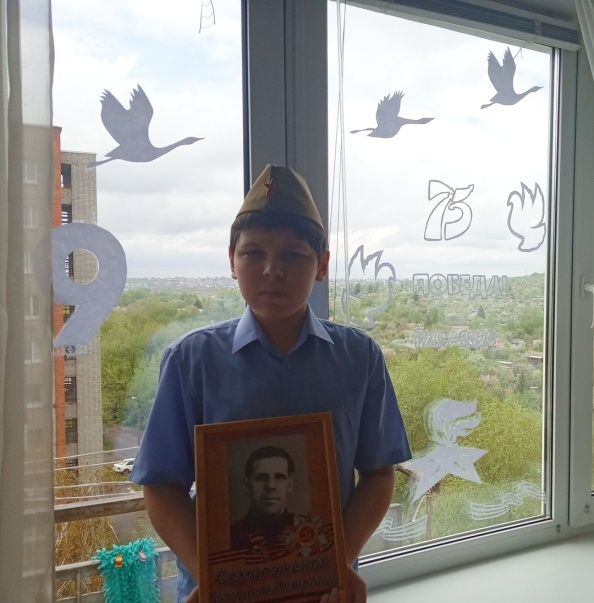 Пишет Вам ученик   5 класса Вилков Даниил.Хочу выразить Вам огромную благодарность за мирное небо над головой, за яркое солнце, за наше  счастливое детство. Мы не теряем близких людей на войне, нас, детей, не угоняют в плен. Нет холода и голода, слез матерей, воя сирен перед бомбежкой. И это все только благодаря Вам! Вы героически сражались с фашистами, защищая Родину, свой дом, свою семью. Четыре долгих года шли ожесточенные бои. Вам было нелегко, но Вы выстояли! Не склонили свои головы перед врагом и принесли мир на нашу землю. Мы благодарны Вам за мужество и героизм! Мы гордимся тем, что живем рядом с Вами в нашей любимой стране и всегда будем помнить, какой ценой досталась Вам победа в далеком 1945 году.В этом году наша страна отмечает 75 лет со дня Победы над фашистскими захватчиками. Мы хотим от всей души поздравить Вас  с Победой и пожелать Вам крепкого здоровья, счастья и долгих лет жизни.Вас уже так мало остается рядом с нами.Низкий Вам поклон!  Ваш подвиг бессмертен!